 Education Justice Project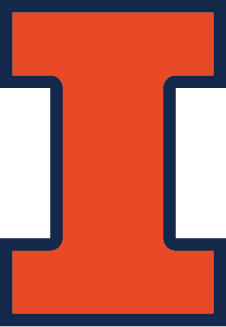 EJP Graphic Design TeamThe mission of the Education Justice project is to build a model college-in-prison program that demonstrates the positive impacts of higher education upon incarcerated people, the communities from which they come, the host institution, and society as a whole.EJP is looking for dynamic, organized, experienced, and results-driven individuals to form part of our Graphic Design Team. Members are responsible for designing a variety of materials for EJP. They report to the EJP director. This is a virtual position. It is not necessary (or possible, currently) to visit the prison.  Examples of tasks:Flyers and brochuresSocial Media graphicsLayout longer publications, e.g. reentry guidesBookmarks, post-it notes, and other paper goodsAll team members are required to:Attend bi-weekly team meetings Take responsibility for projects and ownership to meet deadlinesAttend EJP 101 and critical climate meetings Become engaged in the EJP community as much as possiblePosition RequirementsExcellent graphic design skillsInterest in learning about EJP’s work and missionCommitment to social justice Preferred Experience working as part of a graphic design teamTeam members typically work between 5 – 10 hours/week on average. It’s possible to not work in a given week and to put in extra hours the following week—in other words, the position offers flexibility to accommodate a person’s schedule.Our expectation is that all EJP members will take advantage of offered opportunities to learn about criminal justice and incarceration and consider themselves a valued part of the wider EJP community.Compensation$15/hour. This job is especially well suited for undergrad and grad students, but others are welcome to apply as well.To ApplyPlease send a CV/resume and cover letter to info@educationjustice.net. As we seek to hire individuals who are excited about our mission, your cover letter should explain why you wish to work for EJP. We seek to hire two to three team members and the positions will remain open until filled.